ČETRTEK, 4. 2. 2021MATEMATIKAPREVERJANJE ZNANJAV DZ na strani 99 samostojno reši naloge za preverjanje znanja. Pri 4. nalogi izpusti obe neenačbi.NARAVOSLOVJE IN TEHNIKAVODOVODSi že kdaj razmišljal/a, kako pride voda do tvojega stanovanja? Od kod? Po čem? Tukaj imaš odgovor:               https://youtu.be/4FhMFpTdLvQV zvezek napiši naslov Od zbiralnika do pipe in odgovori na vprašanja na dolg način. Vprašanj ni treba prepisovati. Pomagaš si lahko z zgornjim posnetkom ali z učbenikom (str. 40 do 43).Za kaj uporabljamo vodo?Po čemu priteče voda v naše stanovanje?Kje se zbira podtalnica?Kje morajo zgraditi vodni zbiralnik? Zakaj?Kam teče voda po ceveh: navzdol ali navzgor? Kaj omogoča vodovodna napeljava?Do naslednjič se pozanimaj, kje je v tvojem kraju vodni zbiralnik, od koder priteka pitna voda do tvojega stanovanja. Pomisli – je v tem kraju kakšen višji hrib? Mogoče priteče od tam  Kako pa pride do tja?SLOVENŠČINA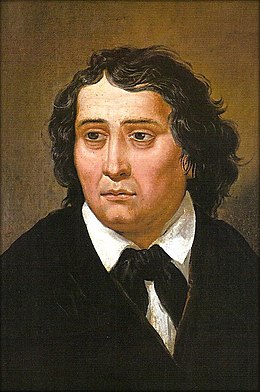 O FRANCETU PREŠERNU (slovenski kulturni praznik)Najprej si oglej spodnji posnetek:https://youtu.be/5mOMrwKrUwgSedaj pa pozorno preberi spodnje besedilo:Prešeren se je rodil 3. decembra 1800 v Vrbi na Gorenjskem. Otroška leta je preživel na očetovem domu na Dolenjskem. V Ribnici hranijo zlato knjigo, kjer je bil Prešeren zapisan med odličnimi učenci. Tudi ljubljansko gimnazijo je dokončal z odličnim uspehom. Med počitnicami je France hodil domov. Nekoč je prišel domov ravno med žetvijo. Hotel je pomagati žanjicam, zato je vzel materin srp in začel žeti. Dela ni bil vajen, zato se je globoko urezal v levi kazalec. Brazgotina na prstu mu je ostala vse življenje za spomin na ponesrečeno žetev.Po končani gimnaziji je šel na dunajsko vseučilišče, kjer je postal doktor prava. Nekaj let je služil v Ljubljani, potem se je kot odvetnik preselil v Kranj.Bil je dobrega srca. Primerilo se mu je celo, da je podaril beraču zadnji denar, ki ga je imel v žepu. Še posebno so ga imeli radi otroci, saj se jim nikoli ni bližal s praznimi rokami. Otroci so tekali za njim in ga prosili: »Doktor fig, fig!«Prešeren je spesnil mnogo večno lepih pesmi. Umrl je 8. februarja 1849 v Kranju, kjer je tudi pokopan.V zvezek za SLJ prepiši besedilo v okvirčku in na dolg način odgovori na spodnja vprašanja. Vprašanj ni potrebno prepisovati.Dr. France Prešeren(3. december 1800 – 8. februar 1849)France Prešeren je naš največji slovenski pesnik. Rodil se je v Vrbi na Gorenjskem. Umrl je v Kranju, kjer je tudi pokopan. Odločil se je za študij prava. Šolal se je na Dunaju in dosegel poklic doktor prava.ODGOVORI!Kje je France preživel otroštvo?Ali je bil Prešeren uspešen učenec?Opiši, kako si je poškodoval kazalec.Ali je bil med otroki priljubljen in zakaj?Na koncu si oglej še naslednji posnetek:https://www.youtube.com/watch?v=Pf36kGLxQHI